       Curriculum Map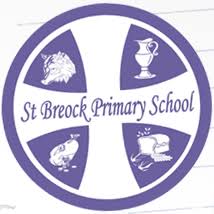 Mathematics in EYFSMathematics in EYFSMathematics in EYFSMathematics in EYFSMathematics in EYFSMathematical VocabularyMathematical VocabularyMathematical VocabularyMathematical VocabularyMathematical Vocabulary30 – 50 monthsCommunication and LanguageSpeakingSpeakingTo build up vocabulary that reflects the breadth of theirexperiences.40 – 60 monthsCommunication and LanguageSpeakingSpeakingTo extend vocabulary, especially by grouping and naming,exploring the meaning and sounds of new words.Number and Place ValueNumber and Place ValueNumber and Place ValueNumber and Place ValueNumber and Place ValueCountingCountingCountingCountingCounting30 – 50 monthsMathematicsNumber To recite numbers in order to 10.To realise not only objects, but anything can be counted including steps, claps or jumps.To recite numbers in order to 10.To realise not only objects, but anything can be counted including steps, claps or jumps.40 – 60 monthsMathematicsNumberTo count up to three or four objects by saying one number name for each item.To count out up to six objects from a larger group.To count actions or objects which cannot be moved.To count objects to 10 and beginning to count beyond 10.To count an irregular arrangement of up to ten objects.To estimate how many objects they can see and check by counting them.To count up to three or four objects by saying one number name for each item.To count out up to six objects from a larger group.To count actions or objects which cannot be moved.To count objects to 10 and beginning to count beyond 10.To count an irregular arrangement of up to ten objects.To estimate how many objects they can see and check by counting them.ELGMathematicsNumberTo count reliably with numbers from one to 20.To count reliably with numbers from one to 20.Identifying, Representing and Estimating NumbersIdentifying, Representing and Estimating NumbersIdentifying, Representing and Estimating NumbersIdentifying, Representing and Estimating NumbersIdentifying, Representing and Estimating Numbers30 – 50 monthsMathematicsNumberTo use some number names and number language spontaneously.To know that numbers identify how many objects are in a set.To show an interest in representing numberTo begin to represent numbers using fingers, marks on paperor pictures.To separate a group of three or four objects in different ways, beginning to recognise that the total is still the same.To sometimes match numeral and quantity correctly.To use some number names and number language spontaneously.To know that numbers identify how many objects are in a set.To show an interest in representing numberTo begin to represent numbers using fingers, marks on paperor pictures.To separate a group of three or four objects in different ways, beginning to recognise that the total is still the same.To sometimes match numeral and quantity correctly.40 - 60MathematicsNumberTo select the correct numeral to represent 1 to 5, then 1 to 10 objects.To say the number that is one more than a given number.To find one more or one less from a group of up to five objects, then ten objects. To select the correct numeral to represent 1 to 5, then 1 to 10 objects.To say the number that is one more than a given number.To find one more or one less from a group of up to five objects, then ten objects. ELGMathematicsNumberTo say which number is one more or one less than a given number from one to 20.To say which number is one more or one less than a given number from one to 20.Reading and Writing NumbersReading and Writing NumbersReading and Writing NumbersReading and Writing NumbersReading and Writing Numbers30 - 50 monthsMathematicsNumberTo show an interest in numerals in the environment.To use some number names accurately in play.To show an interest in numerals in the environment.To use some number names accurately in play.40 – 60 monthsMathematicsNumberTo recognise some numerals of personal significance.To recognise numerals 1 to 5.To recognise some numerals of personal significance.To recognise numerals 1 to 5.Compare and Order NumbersCompare and Order NumbersCompare and Order NumbersCompare and Order NumbersCompare and Order Numbers30 – 50 monthsMathematicsNumberTo compare two groups of objects, saying when they have the same number.To compare two groups of objects, saying when they have the same number.40 – 60 monthsMathematics          NumberTo use the language of ‘more’ and ‘fewer’ to compare two sets of objects.To use the language of ‘more’ and ‘fewer’ to compare two sets of objects.ELGMathematicsNumberTo place numbers one to 20 in order.To place numbers one to 20 in order.Understanding Place ValueUnderstanding Place ValueUnderstanding Place ValueUnderstanding Place ValueUnderstanding Place Value30 – 50 monthsMathematicsNumberTo show curiosity about numbers by offering comments or asking questions.To show curiosity about numbers by offering comments or asking questions.Solve ProblemsSolve ProblemsSolve ProblemsSolve ProblemsSolve Problems30 – 50 monthsMathematicsNumberTo show an interest in number problems.To show an interest in number problems.40 – 60 monthsMathematicsNumberTo begin to identify own mathematical problems based on own interests and fascinations.To begin to identify own mathematical problems based on own interests and fascinations.Addition and SubtractionAddition and SubtractionAddition and SubtractionAddition and SubtractionAddition and SubtractionMental CalculationsMental CalculationsMental CalculationsMental CalculationsMental Calculations40 - 60 monthsMathematicsNumberTo find the total of items in two groups by counting all of them.To begin to use the vocabulary involved in adding and subtracting in practical activities and discussion.To find the total of items in two groups by counting all of them.To begin to use the vocabulary involved in adding and subtracting in practical activities and discussion.ELGMathematicsNumberTo add and subtract two single-digit numbers and count onback to find the answer using quantities and objects.To add and subtract two single-digit numbers and count onback to find the answer using quantities and objects.Solve ProblemsSolve ProblemsSolve ProblemsSolve ProblemsSolve ProblemsELGMathematicsNumberTo solve problems, including doubling, halving and sharing.To solve problems, including doubling, halving and sharing.MeasureMeasureMeasureMeasureMeasureDescribe, Measure, Compare and Solve (all strands)Describe, Measure, Compare and Solve (all strands)Describe, Measure, Compare and Solve (all strands)Describe, Measure, Compare and Solve (all strands)Describe, Measure, Compare and Solve (all strands)40 – 60 monthsMathematicsShape, Space and MeasureTo order two or three items by length or height.To order two items by weight or capacity.To order two or three items by length or height.To order two items by weight or capacity.ELGMathematicsShape, Space and MeasureTo use everyday language to talk about size, weight, capacity, position, distance, time and money to compare quantities and objects and solve problems.To use everyday language to talk about size, weight, capacity, position, distance, time and money to compare quantities and objects and solve problems.Telling the TimeTelling the TimeTelling the TimeTelling the TimeTelling the Time40 – 60 monthsMathematicsShape, Space and MeasureTo use everyday language related to time.To order and sequence familiar events.To measure short periods of time in simple ways.To use everyday language related to time.To order and sequence familiar events.To measure short periods of time in simple ways.MoneyMoneyMoneyMoneyMoney40 – 60 monthsMathematicsShape, Space and MeasureTo begin to use everyday language related to money.To begin to use everyday language related to money.Properties of ShapesProperties of ShapesProperties of ShapesProperties of ShapesProperties of ShapesRecognise 2D and 3D shapes and their propertiesRecognise 2D and 3D shapes and their propertiesRecognise 2D and 3D shapes and their propertiesRecognise 2D and 3D shapes and their propertiesRecognise 2D and 3D shapes and their properties30 – 50 monthsMathematicsShape, Space and MeasureTo show an interest in shape and space by playing with shapes or making arrangements with objects.To show interest in shape by sustained construction activity or by talking about shapes or arrangementsTo show interest in shapes in the environment.To use shapes appropriately for tasks.To begin to talk about shapes in everyday objects, e.g. ‘round’ and ‘tall’.To show an interest in shape and space by playing with shapes or making arrangements with objects.To show interest in shape by sustained construction activity or by talking about shapes or arrangementsTo show interest in shapes in the environment.To use shapes appropriately for tasks.To begin to talk about shapes in everyday objects, e.g. ‘round’ and ‘tall’.40 – 60 monthsMathematicsShape, Space and MeasureTo begin to use mathematical names for ‘solid’ 3D shapes and ‘flat’ 2D shapes, and mathematical terms to describe shapes.To select particular named shapes.To begin to use mathematical names for ‘solid’ 3D shapes and ‘flat’ 2D shapes, and mathematical terms to describe shapes.To select particular named shapes.ELGMathematicsShape, Space and MeasureTo explore characteristics of everyday objects and shapes and use mathematical language to describe them.To explore characteristics of everyday objects and shapes and use mathematical language to describe them.Compare and classify shapesCompare and classify shapesCompare and classify shapesCompare and classify shapesCompare and classify shapes30 – 50 monthsMathematicsShape, Space and MeasureTo show awareness of similarities of shapes in the environment.To show awareness of similarities of shapes in the environment.Position and DirectionPosition and DirectionPosition and DirectionPosition and DirectionPosition and DirectionPosition, Direction and MovementPosition, Direction and MovementPosition, Direction and MovementPosition, Direction and MovementPosition, Direction and Movement30 – 50 monthsMathematicsShape, Space and MeasureTo use positional language.To use positional language.40 – 60 monthsMathematicsShape, Space and MeasureTo describe their relative position, such as ‘behind’ or ‘next to’.To describe their relative position, such as ‘behind’ or ‘next to’.PatternsPatternsPatternsPatternsPatterns40 -60 monthsMathematicsShape, Space and MeasureTo use familiar objects and common shapes to create and recreate patterns and build models.To use familiar objects and common shapes to create and recreate patterns and build models.ELGMathematicsShape, Space and MeasureTo recognise, create and describe patterns.To recognise, create and describe patterns.StatisticsStatisticsStatisticsStatisticsStatisticsRecord, Present and Interpret DataRecord, Present and Interpret DataRecord, Present and Interpret DataRecord, Present and Interpret DataRecord, Present and Interpret Data40 – 60 monthsMathematicsNumberTo record, using marks that they can interpret and explain.To record, using marks that they can interpret and explain.